20TH ANNUAL				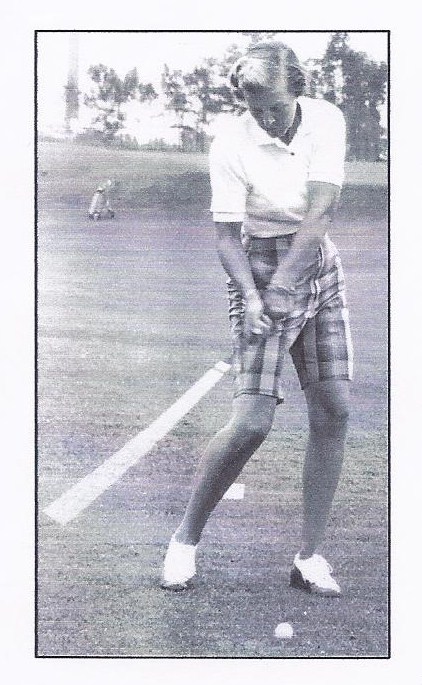 JEAN FORSYTH MEMORIAL	GOLF TOURNAMENT			THURSDAY, JULY 18, 2019	  RAIN DATE:   THURSDAY, AUGUST 8th  		           9:00 AM SHOTGUN			GREEN MEADOWS GOLF COURSERTE. 20 & BRICKYARD RD., NORTH EAST, PA814-725-5009JUNIOR GIRLS:  ANY FEMALES AGES 9 TO 17**  NO ENTRY FEE – NO GREENS FEE  **Sponsored by: The Vorsheck Family Foundation	IN MEMORY OF JEAN FORSYTH & 	 11-YEAR TOURNAMENT DIRECTOR, BARB BEHANTO ENTER:  EMAIL GREENMEADOWSGC@AOL.COM OR CALL 814-725-5009 NAME	:	___________________________________________		AGE GROUPS:PARENT’S PHONE:	 ____________________________________________	AGES 9-10........7 HOLESAGE:		__________________________________________________	AGES 11-13......9 HOLES	EMAIL	__________________________________________________	AGES 14-17......18 HOLES	AVG SCORE FOR 9/18 HOLES _______ 		# OF TIMES/WEEK YOU PLAY GOLF ______ENTRIES MUST BE RECEIVED BY JULY 11, 2019